EWANGELIADla Dzieci06/01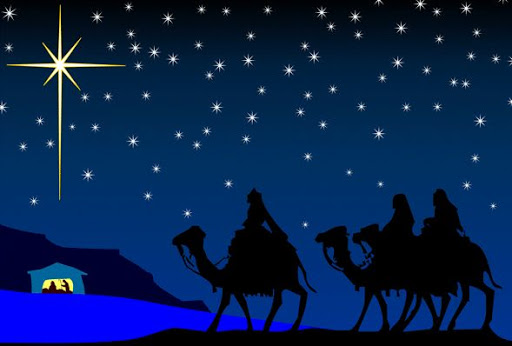 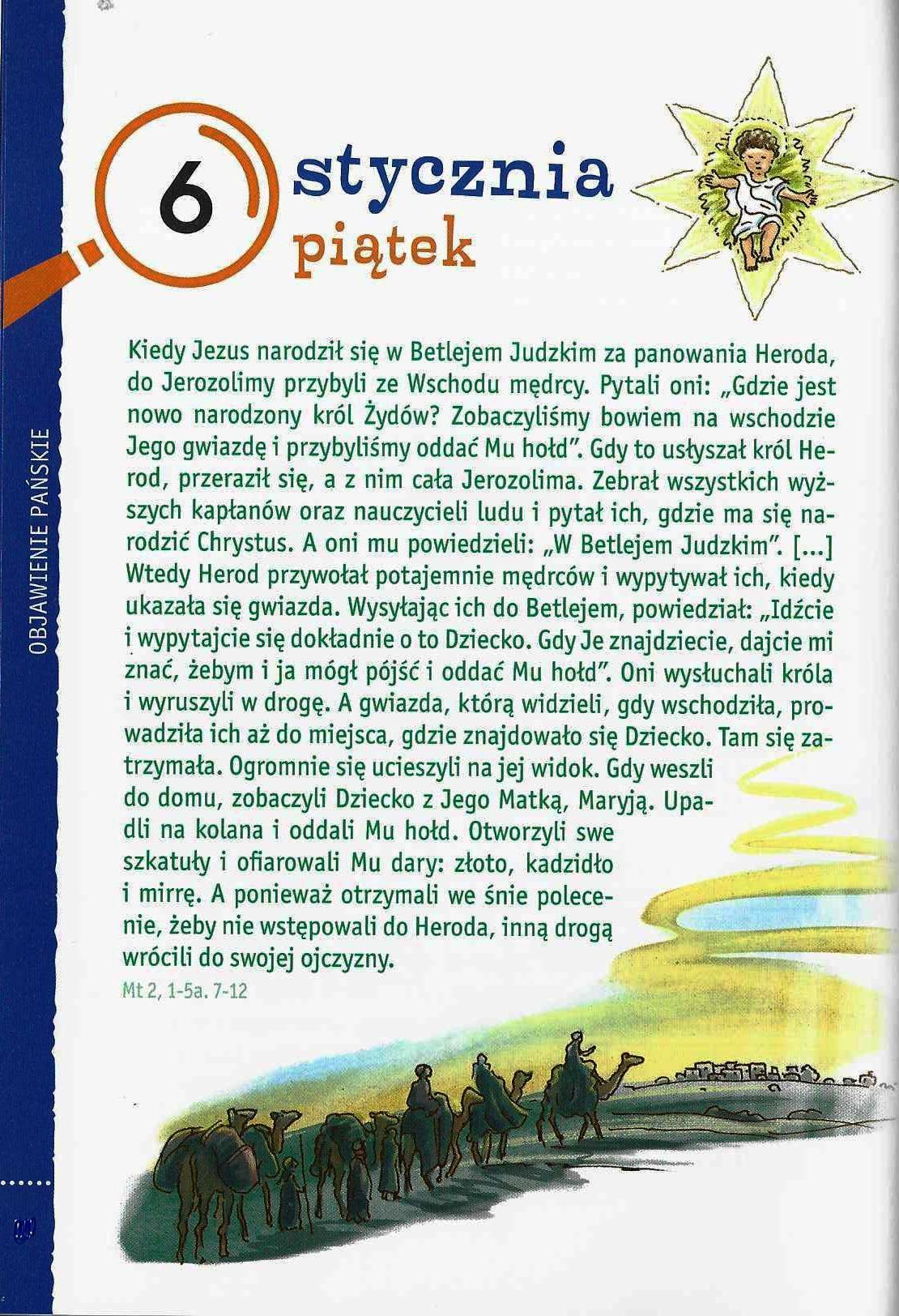 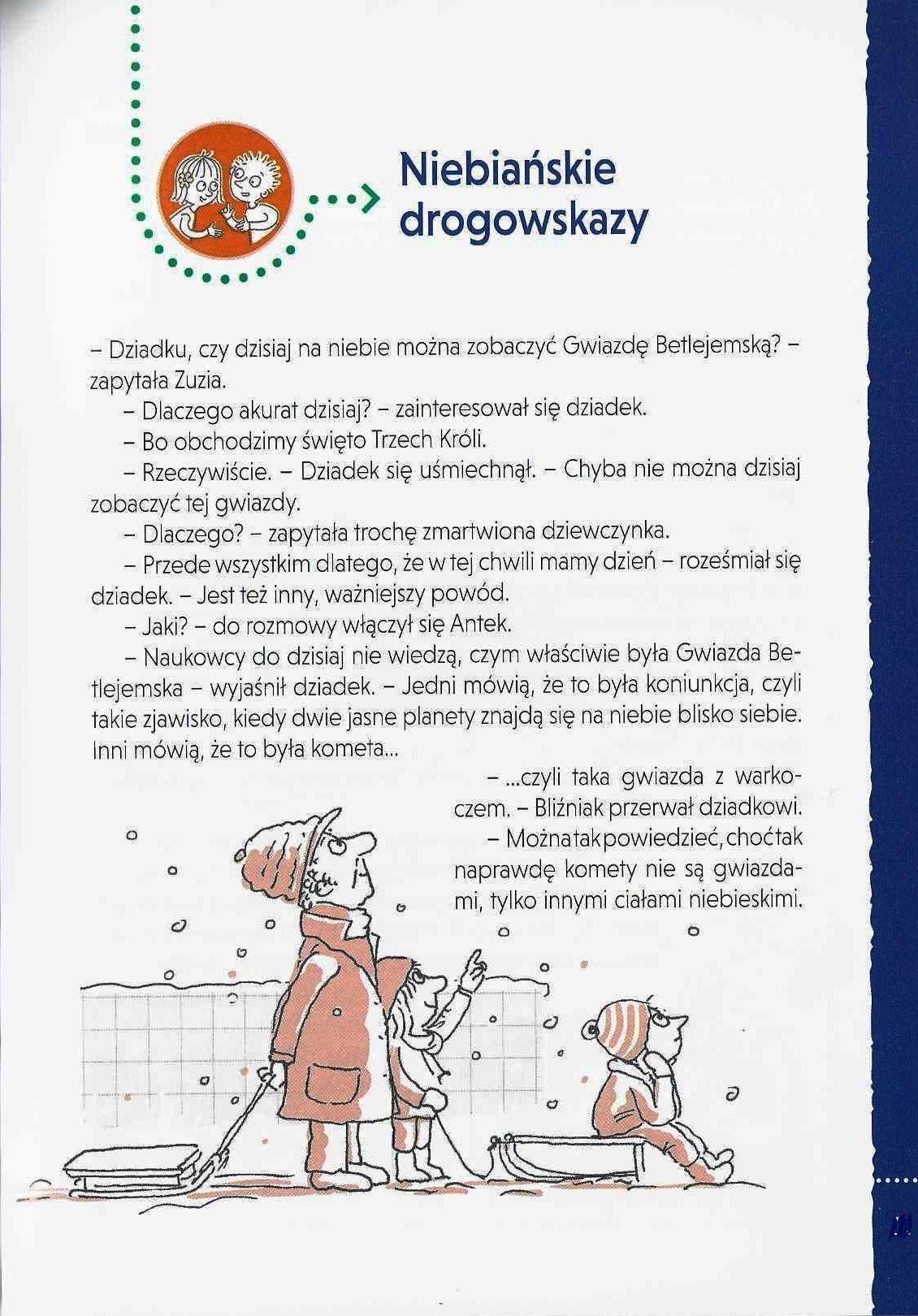 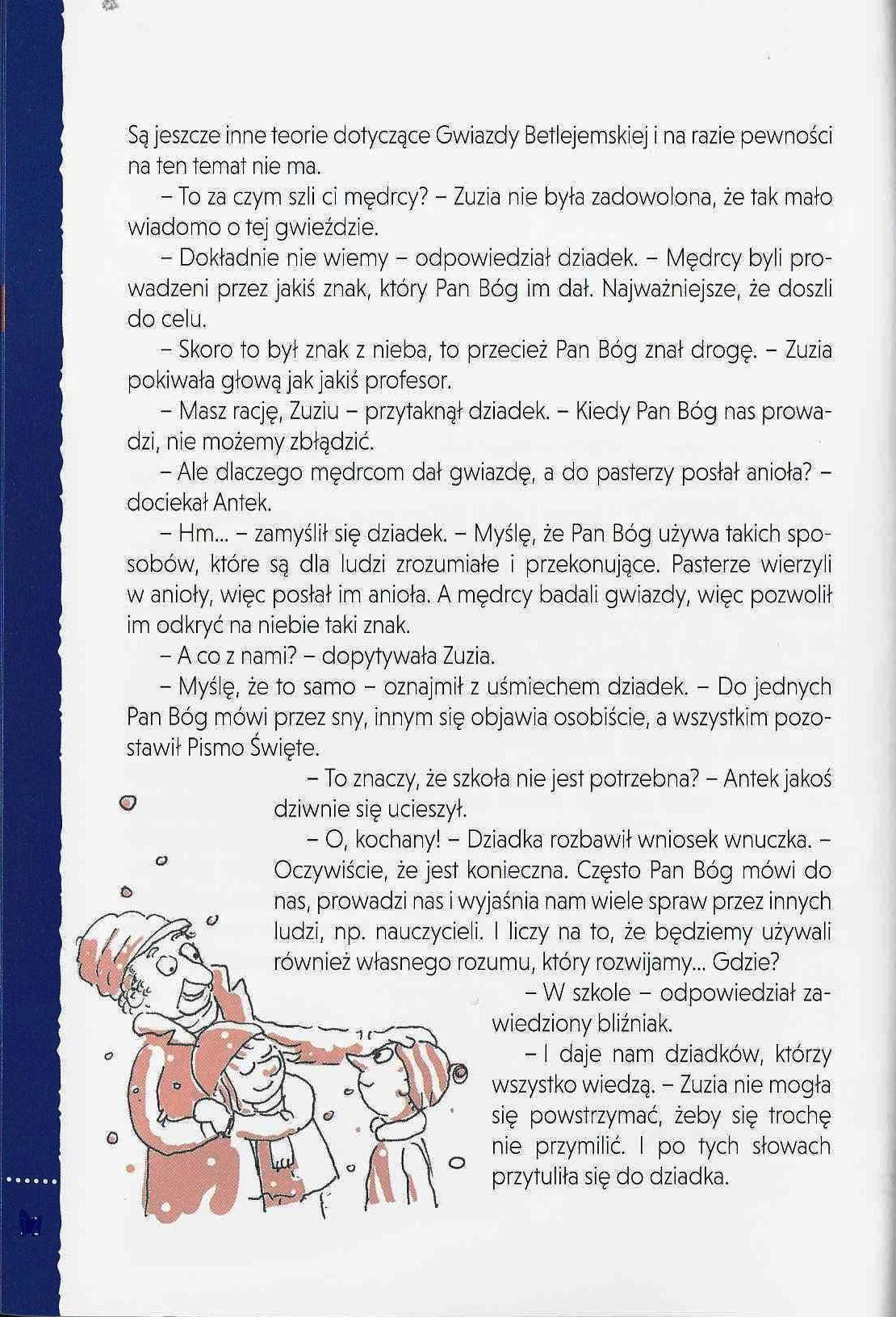 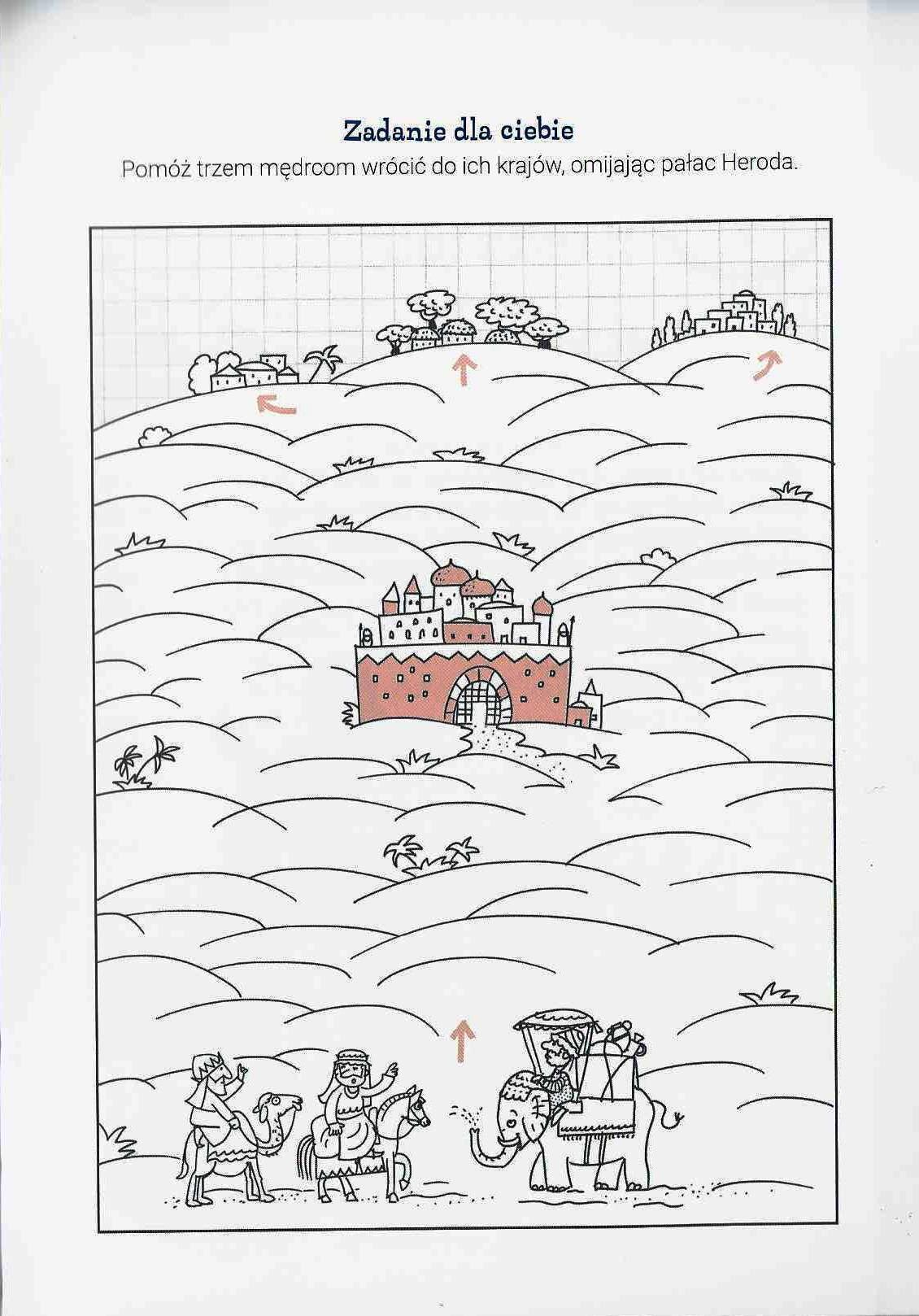 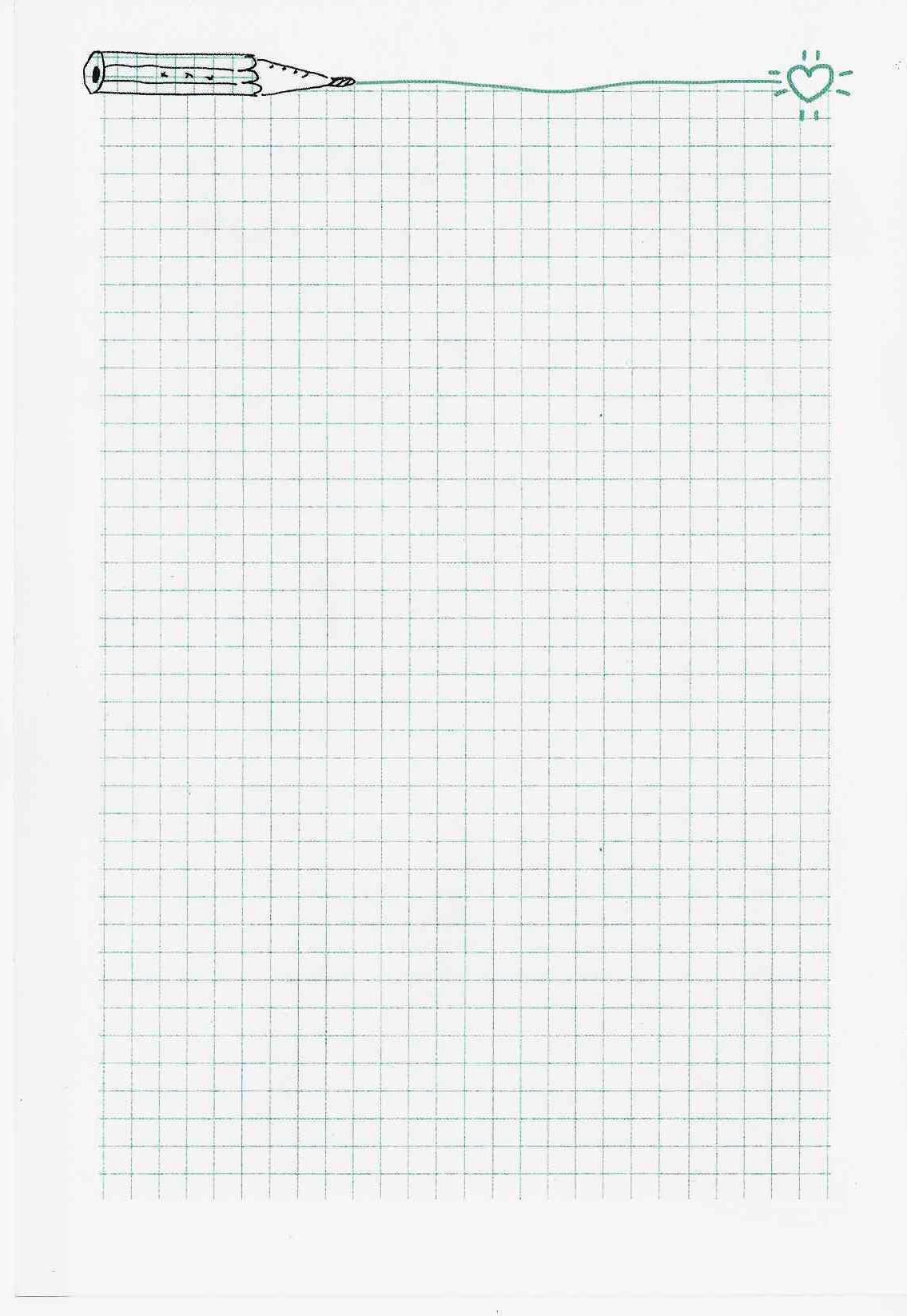 